Информация о проведении мероприятий, приуроченных к празднованию  Дня России.   С 10 по 12 июня  в пришкольном лагере  и площадке МБОУ ЕСОШ №7 им. О. Казанского прошли мероприятия, посвященные  Дню России. Воспитателями лагеря и площадки организованы:  Флешмоб #МыРоссия;  Акция «Твое культурное наследие»; Конкурс рисунков на асфальте #МыВместе; Акция #МыВместе; Прошли библиотечные уроки  «Россия – родина моя»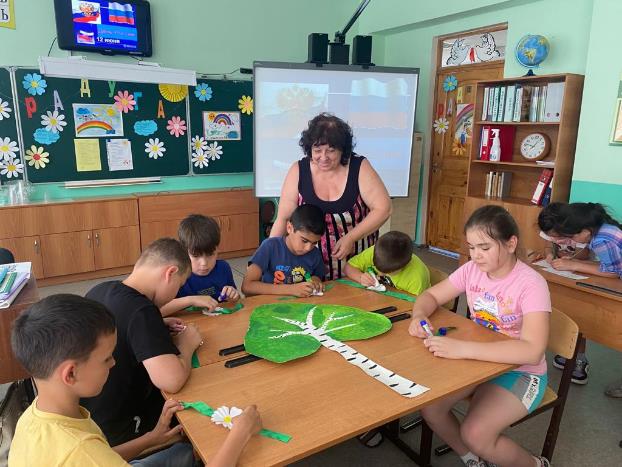 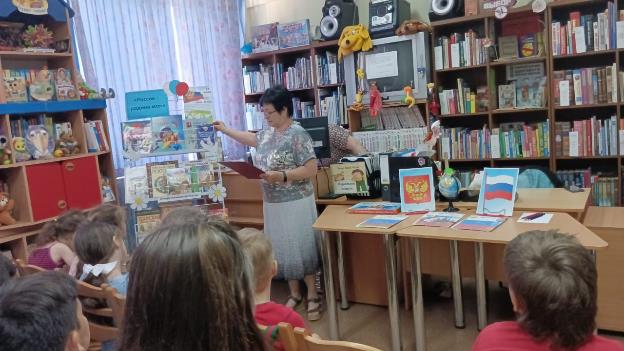 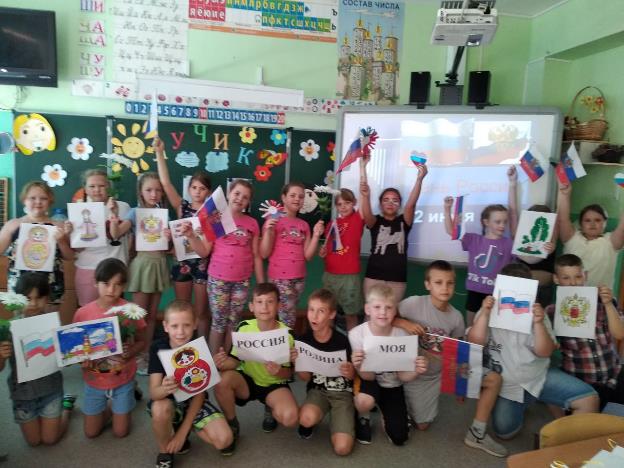 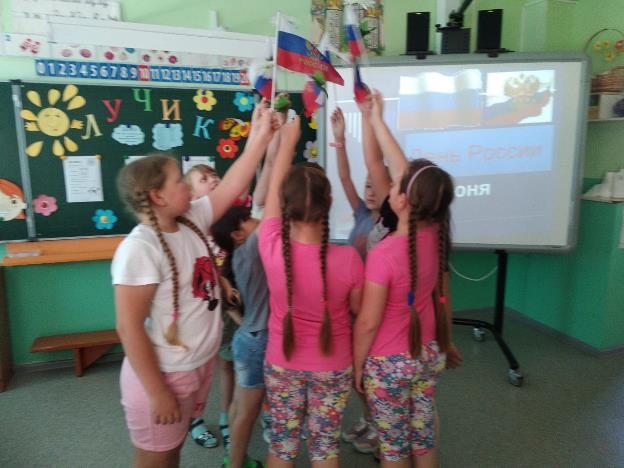 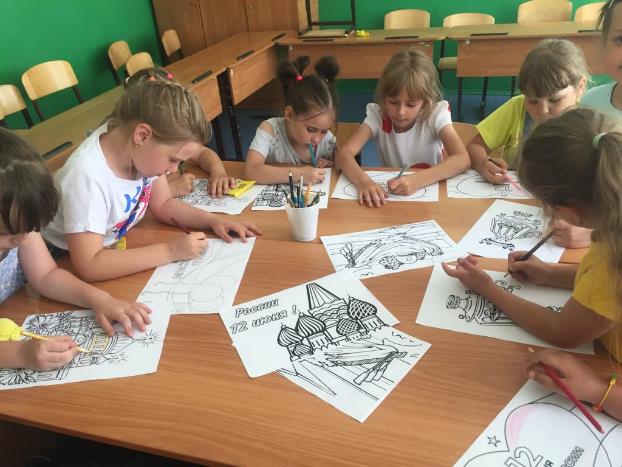 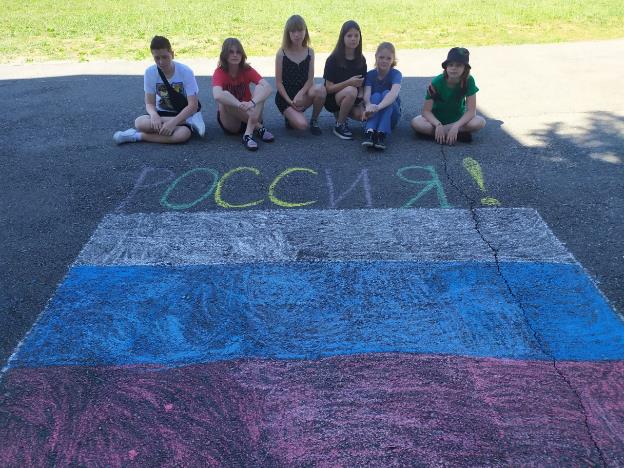 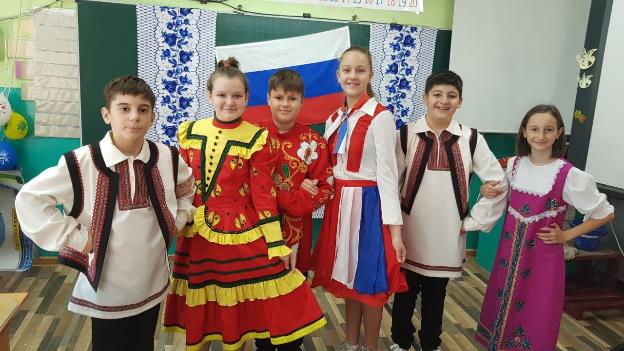 